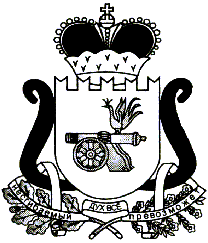 АДМИНИСТРАЦИЯ   МУНИЦИПАЛЬНОГО ОБРАЗОВАНИЯ«ЕЛЬНИНСКИЙ  РАЙОН» СМОЛЕНСКОЙ ОБЛАСТИР А С П О Р Я Ж Е Н И Е от  24.05.2019 № 144-рг. ЕльняО подведении итогов ежегодного районного конкурса «Лучший предприниматель года»В соответствии с муниципальной программой «Развитие субъектов малого и среднего предпринимательства в муниципальном образовании «Ельнинский район» Смоленской области», утвержденной постановлением Администрации муниципального образования «Ельнинский район» Смоленской области от 29.12.2017 № 925, протоколом заседания комиссии по определению победителей конкурса «Лучший предприниматель года» от 22.05.2019:1. Наградить победителей конкурса «Лучший предприниматель года» по итогам 2018 года денежным вознаграждением:- в номинации «Лучший предприниматель года в сфере сельскохозяйственного производства» Евтишина Александра Николаевича;- в номинации «Лучший предприниматель года в сфере торговли» Бабийчука Сергея Павловича.2. Наградить участников конкурса «Лучший предприниматель года» по итогам 2018 года денежным вознаграждением:- Родькина Сергея Васильевича;- Давыдова Артема Рубеновича.3. Контроль за исполнением настоящего распоряжения оставляю за собой.Глава муниципального образования «Ельнинский район» Смоленской области 				Н.Д. Мищенков